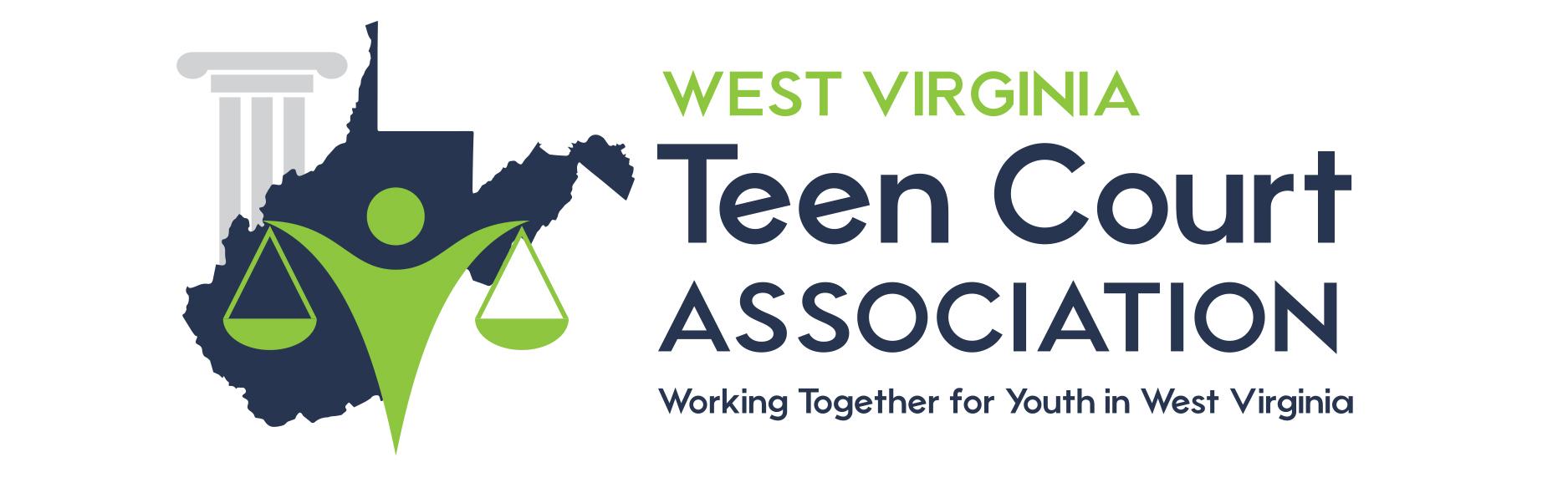 TRUANCY CHAIRPERSON RESPONSIBILITIESCall the panel together and be sure everyone is ready to begin.Announce the case and have the defendant come sit at the table.Read the charges and have the defendant sworn in by the clerk.Ask the defendant: How are you doing this evening? How old are you? Do you understand how this truancy panel works? 				- If they say yes, ask them to explain it to you.				- If they say no, explain to them how it will work.   Do you understand that the decisions the panel makes here today are legally binding? Do you realize this panel can sentence small or severe punishments? Are you aware that almost any sentence you receive here today will be less than you would receive from the regular court system or the School Attendance Review Board (SARB)?Do you realize that if this Truancy Court does not work you will be sentenced to a more serious court?Are you aware of the community schools where you could be transferred by the courts if you continue with attendance issues?  Do you realize your parents can be ordered to court and convicted of a crime and can be fined for your non-attendance?Do you agree that you have an attendance problem?  Do you want to continue? Begin the hearing:Facilitate the questioning of the panel. In the jury room, facilitate the panel discussion and sentencing decisions Write the sentence on the verdict form and sign the bottom.Thank the defendant and ask them not to leave the courtroom.Explain that their sentence will be read at the conclusion of the evening’s cases. 